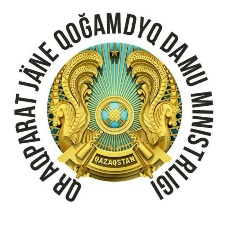 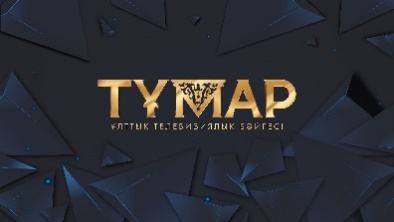 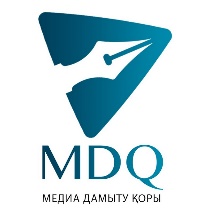     ПРЕСС-РЕЛИЗОбъявлены номинанты национальной телевизионной премии «Тұмар-2023»Национальная Телевизионная Премия  «Тұмар-2023» в области телевизионного мастерства проводит конкурс по 12 номинациям. Главная цель Премии – стимулирование развития казахстанской телевизионной индустрии и демонстрация ее конкурентоспособности сквозь призму оценки профессиональным сообществом. В 2023 году на соискание Премии поступило около 300 заявок, наибольшее количество заявок принято по номинациям: «Лучший социальный проект», «Лучший тележурналист», «Лучший телеведущий». В конкурсе участвовали республиканские и региональные телеканалы, студии и компании, которые производят профессиональный телевизионный контент. Впервые в этом году журналисты могут подать заявки по новым номинациям «Лучший спортивный комментатор» и «Лучшее журналистское расследование».В преддверии церемонии награждения члены жюри объявили 48 номинантов, которые вошли в шорт-лист Премии:Лучшая информационная программа«Информбюро» – телеканал «31 канал» «Дневной формат» – телеканал «Atameken Business» «Главные новости» – Первый канал «Евразия»«Aqparat» – национальный телеканал «Qazaqstan» Лучший социальный проект«Ел» – телеканал «Jibek Joly» «Жанашыр» – телеканал «Жетісу» «История Успеха» – телеканал «МИР 24» «Шешімі бар» – телеканал «Almaty TV» Лучшее журналистское расследование«Өзекті»– национальный телеканал «Qazaqstan» «ДАТ» – телеканал «SARYARQA» «Арнайы репортаж» – телеканал «Хабар 24» «Туманный январь» – телеканал «31 канал»  Лучшая аналитическая программа«Жеті күн» – телеканал «Хабар» «Мир.Итоги» – телеканал «Atameken Business» «Apta» – национальный телеканал «Qazaqstan»  «Президент пәрмені» – телеканал «АSTANA TV» Лучшее ток-шоу«Біздің Мақсат» – телеканал «Хабар» «Тұран төрінде» – телеканал «Turkistan» «1001 түн» – национальный телеканал «Qazaqstan» «Басты тақырып» – телеканал «Atameken Business» Лучшая развлекательная программа«Bіzdin show» – телеканал «31 канал» «ҚЫЗЫҚ LIVE» – телеканал «НТК» «Түнгі студия» – телеканал «Jibek Joly» «Жеті қазына» – телеканал «Хабар» Лучший документальный фильм«Республика күні. Жаңғыру» –Телерадиокомплекс Президента РК «Вертикаль» – телеканал «Qazsport» «Абайдың соңғы күндері» – телеканал «Хабар» «Елмен қауышқан егемендік» – телеканал «Жетінші арна» Лучший анимационный фильм«Ешкім де, ештеңе де ұмытылмайды» – телеканал «Жамбыл» «Дәрігер Дана» – «Rio Production» «Ойыншықтар» – «ASD production» «Тоқты мен серке» – «Национальная компания «Казмультфильм»» Лучший региональный канал«Новое телевидение» – г.Караганда«ALTAI» – Восточно-Казахстанская область «TARAZ 24» – г.Тараз «Caspian News» – г.Атырау Лучший тележурналистНаталья Строкова – телеканал «Хабар 24» (Костанайская обл.)Кирилл Харламов – телеканал «МИР 24» Кунсая Курмет-Рахимова– телеканал «Jibek Joly» Айгерим Муздыбаева – Первый канал «Евразия»Лучший телеведущийСветлана Булатова – телеканал «КТК» Ирина Евгеньева– телеканал «31 канал» Альбина Ашим – национальный телеканал «Qazaqstan» Еркін Байғабылұлы  – телеканал «Хабар 24» Лучший спортивный комментаторЕрмухамед Маулен – телеканал «Qazsport» Есей Жеңісұлы– телеканал  «Qazsport» Аслан Каженов – телеканал «Хабар 24»      Динмухамед Тулегенов - телеканал «Qazsport»Торжественная церемония вручения премии «Тұмар» состоится 4 июля 2023 года в киноконцертном зале «Қазмедиа орталығы» в Астане. Напомним, «Тұмар» — Национальная телевизионная Премия за высокие достижения в области телевизионного мастерства, учреждена в 2017 году по инициативе Министерства информации и общественного развития Республики Казахстан. Победители Премии получат статуэтку-Тұмар и денежное вознаграждение в размере 1 миллион тенге за вклад в развитие казахстанского телевидения.